Correctly profiled device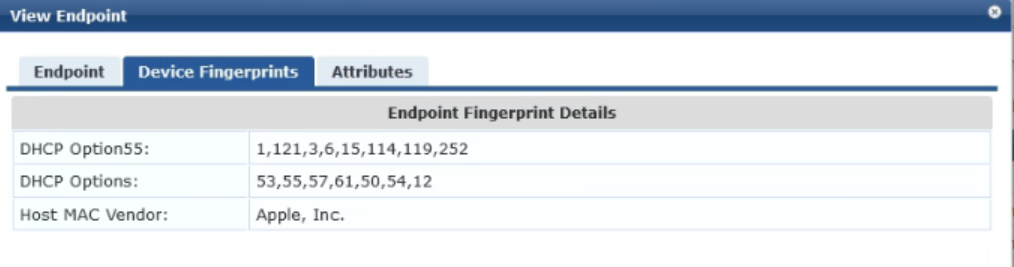 Device with Apple iPhone fingerprint but no host MAC vendor info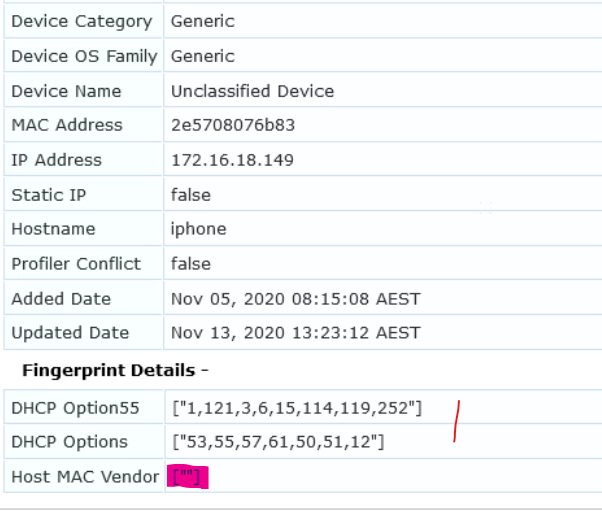 